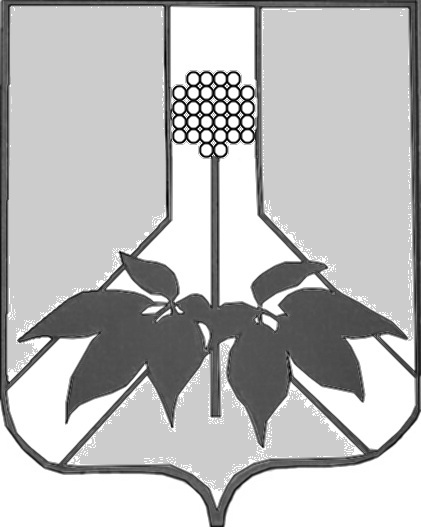 ДУМА  ДАЛЬНЕРЕЧЕНСКОГО МУНИЦИПАЛЬНОГО  РАЙОНАРЕШЕНИЕ29 октября 2019 года                                     г. Дальнереченск                                         №  630О принятии к сведению информации начальника отдела  по исполнению  административного законодательства администрации Дальнереченского муниципального района  Заслушав  и обсудив  информацию начальника отдела по исполнению административного законодательства администрации Дальнереченского муниципального района, Дума Дальнереченского муниципального района РЕШИЛА: Принять к сведению представленную информацию (прилагается).Рекомендовать   главам сельских поселений, входящих в состав Дальнереченского муниципального района  активизировать работу по контролю за соблюдением Правил благоустройства сельских поселений. Настоящее решение вступает в силу со дня его принятия.Председатель Думы Дальнереченскогомуниципального района 				             Н. В. Гуцалюк 							Приложение  к решению Думы Дальнереченского муниципального района от 29.10.2019 № 630Административной комиссией на сегодняшний день составлено 54 протокола об административных правонарушениях по ст.7.21 Закона ПК «Об административных правонарушениях в Приморском крае» №44-КЗ от 05.03.2007г. (далее Закон) (нарушение Правил благоустройства), по ст.7.25 Закона (сжигание мусора в местах, непредназначенных для этих целей) составлено 5 протоколов, по ст. 7.24 Закона (организация несанкционированной свалки бытовых отходов) 2 протокола, штрафы на общую сумму 4000руб.По состоянию на 1 октября 2019г. общая сумма штрафов взысканных:- в бюджеты сельских поселений составила 34507руб.- бюджет Администрации Приморского  края 14521руб.- бюджет района 9300руб. 	По всем несвоевременно уплаченным штрафам, ведется работа по принудительному взысканию в установленном законом порядке. 	В настоящее время в целях недопущения роста пожаров в период  осеннего пожароопасного сезона 2019г. на территории Дальнереченского муниципального района профилактической группой проводятся рейдовые мероприятия по выявлению правонарушений в том числе Правил благоустройства.  	17.10.2019г. рейд проходил на территории Рождественского сельского поселения,  в ходе которого выявлено 9 правонарушений в сфере благоустройства  территории сельского поселения, составлено 3 протокола об административных правонарушениях по ст.7.21 Закона, за несвоевременный покос травы на территориях индивидуальных жилых домов, по 6 выявленным правонарушениям проводится работа по установлению лиц, подлежащих привлечению к административной ответственности. 	22.10.2019г. рейд проходил на территории Сальского сельского поселения,  в ходе которого  выявлено 15 правонарушений в сфере благоустройства  территории сельского поселения, составлено 6 протоколов об административных правонарушениях по ст.7.21 Закона, за несвоевременный покос травы на территориях индивидуальных жилых домов, 1 протокол по ст.7.25 Закона, за сжигание мусора вне специально отведенном месте по 8 выявленным правонарушениям проводится работа по установлению лиц, подлежащих привлечению к административной ответственности. 	24.10.2019г. рейд проходил на территории Ракитненского сельского поселения,  в ходе которого  выявлено 22 правонарушения в сфере благоустройства  территории сельского поселения, составлено 8 протоколов об административных правонарушениях по ст.7.21 Закона, за несвоевременный покос травы на территориях индивидуальных жилых домов, по 14 выявленным правонарушениям проводится работа по установлению лиц, подлежащих привлечению к административной ответственности. 	Работа профилактической группы в настоящее время продолжается, запланированы выезды на территории Малиновского, Ореховского и Веденкинского сельских поселений. 	С целью эффективности профилактики правонарушений, считаю необходимым незамедлительно активизировать работу администраций сельских поселений по выявлению и пресечению нарушений в сфере благоустройства. В соответствии с п.19 ст.14 Федерального закона «Об общих принципах организации местного самоуправления в Российской Федерации» №131-ФЗ от 06.10.2003г. к вопросам местного значения сельского поселения относится не только утверждение правил благоустройства территории поселения, но и осуществление контроля за их соблюдением, организация благоустройства территории поселения в соответствии с указанными правилами.	Кроме того, в   соответствии  со ст.12.5 Закона  Приморского края от 05.03.2007 года № 44 - КЗ «Об административных правонарушениях в Приморском крае», протоколы об административных правонарушениях, предусмотренных указанным Законом, составляются как административной комиссией, так и должностными лицами органов местного самоуправления. 	Но, как показывает многолетняя практика работы в административной комиссии, составлять протоколы об административных правонарушениях специалистам местных администрациях на односельчан затруднительно, поэтому в действующих Правилах благоустройства подробно прописаны действия по контролю за этими правилами, согласно которым контроль за соблюдением Правил благоустройства, осуществляется специалистом администрации, ответственным за исполнение полномочий по благоустройству территории поселения, на основании должностной инструкции и производится в форме постоянного мониторинга территории, фиксации нарушений (составление акта), выдачи предписаний об устранении нарушений, установления факта исполнения или неисполнения предписания и организации мер по привлечению лиц, не исполнивших предписание, к ответственности в установленном законом порядке, в случае неисполнения предписания, материалы направляются в административную комиссию. Однако, многие сельские поселения предпочитаю предупреждать граждан устно, что приводит к дальнейшим трудностям к привлечению нарушителей к ответственности. Так же в Правилах предусмотрен общественный контроль в области благоустройства на территории сельского поселения, который осуществляется любыми заинтересованными физическими и юридическими лицами. Информация о выявленных и зафиксированных в рамках общественного контроля нарушениях в области благоустройства направляется для принятия мер в администрацию сельского поселения.	В этом году, как и в прошлом 2018г. активную работу по контролю Правил благоустройства выполняют специалисты администрации Малиновского с.п.,  от них периодически поступают материалы (акты выявленных нарушений и неисполненные предписания) для рассмотрения вопроса о возбуждении дела об административном правонарушении,  и  пару материалов  поступило от главы Ореховского с.п., с других поселений ни одного материала в административную комиссию не поступало.	Что касается бесхозяйных (брошенных) домов, практически  в каждом случае есть лица, которые несут ответственность за нарушение благоустройства территорий таких домов. Благоустройство, это не только не скошенная трава, а так же требования к внешнему виду здания, фасад, ограждение и т.д. В таких случаях так же необходимо специалисту администрации сельского поселения, осуществляющему контроль за благоустройством, составлять акт выявленного правонарушения, делать запрос в Росреестре (если дом находится в частной собственности), составлять акт выявления нарушения, вручать (направлять) предписание об устранении выявленных нарушений собственнику, если известно его место жительства, если место жительства не известно, то по месту регистрации, даже если этот гражданин там не проживает, т.к. по смыслу абз. 2 п. 6 Постановления Пленума Верховного Суда Российской Федерации от 24 марта 2005 года N 5 "О некоторых вопросах, возникающих у судов при применении Кодекса Российской Федерации об административных правонарушениях" надлежащим извещением считается и тот случай, когда с указанного места жительства (регистрации) участника производства по делу об административном правонарушении было возвращено заказное письмо ввиду невозможности его вручения. После привлечения к административной ответственности таких лиц, и уклонения от исполнения постановления по делу об административном правонарушении, постановление передается в службу судебных приставов на принудительное взыскание, у этой  службы есть полномочия по розыску должников и принудительному взысканию штрафов, которые, напомню, поступают в бюджет сельского поселения, на территории которого находится такой брошенный дом.Если дом бесхозяйный, собственник умер и наследники не приняли наследство, то такое имущество по действующему гражданскому законодательству является выморочным и  такое имущество переходит в собственность сельского поселения (ст.1151 ГК РФ).Еще хочется отметить проблему, заросшие сорной растительностью  территорий общего пользования. Согласно гражданскому и земельному законодательству бремя содержания земельных участков, в том числе бремя осуществления санитарной уборки, благоустройства территории земельных участков несут собственники земельных участков, землепользователи, землевладельцы, арендаторы земельных участков.Согласно п.12 ст.1 Градостроительного кодекса РФ, территориями общего пользования являются территории, которыми беспрепятственно пользуются неограниченный круг лиц. Расположенные на территории сельского поселения территории общего пользования  находятся в ведении муниципалитета, фактически являясь муниципальной собственностью. Соответственно и обязанность по  организации благоустройства таких мест лежит на администрации муниципального образования. На основании части 2 статьи 17 Федерального закона от 06.10.2003 N 131-ФЗ "Об общих принципах организации местного самоуправления в Российской Федерации" органы местного самоуправления вправе принимать решения о привлечении граждан к выполнению на добровольной основе социально значимых работ, таких как работы по благоустройству территорий. Граждане могут быть привлечены к выполнению работ, которые не требуют специальной профессиональной подготовки. К выполнению работ по благоустройству могут привлекаться совершеннолетние трудоспособные жители сельского поселения в свободное от основной работы или учебы время на безвозмездной основе не более чем один раз в три месяца. При этом продолжительность работ не может составлять более четырех часов подряд. Сообщаю, что нарушение Правил благоустройства влечёт административную ответственность, предусмотренную ст.7.21 Закона Приморского края «Об административных правонарушениях в Приморском крае» №44-КЗ от 05.03.2007г. санкция данной статьи предусматривает  наложение административного штрафа на граждан в размере от 1000 до 3000 рублей, на должностных лиц – от 5000 до 10000рублей, на юридических лиц – от 50000 до 80000 рублей.Начальник отдела  по исполнениюадминистративного законодательстваадминистрации Дальнереченского муниципального района                                                  А. С. Шестернина 